Publicado en  el 09/08/2016 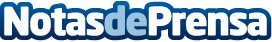 'Las Minas Puerto Flamenco', en el Víctor Villegas de Murcia a partir de este otoñoEl espectáculo, que reúne a algunos de los ganadores del festival de La Unión, forma parte del Ciclo de Danza del escenario regional y las entradas están ya a la ventaDatos de contacto:Nota de prensa publicada en: https://www.notasdeprensa.es/las-minas-puerto-flamenco-en-el-victor Categorias: Música Murcia Entretenimiento http://www.notasdeprensa.es